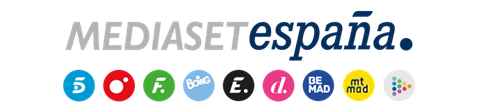 Madrid, 1 de junio de 2022Telecinco, única televisión comercial que crece en mayo, lidera el target comercial del día y del prime timeConcluye el mes con un crecimiento de 1 punto sobre abril hasta un 13,1% y alcanza 45 victorias mensuales consecutivas en el público cualitativo, donde convierte en positivo su dato hasta el 14,6%. De nuevo, destaca su afinidad en público de 35 a 54 años con un 14,4%. En prime time es también la única televisión comercial que mejora, con un ascenso de 1,2 puntos, situándose en un 11,9% con el liderazgo del target comercial de la franja con un 13,4%. Mediaset España cierra mayo con 0,9 puntos al alza sobre abril, hasta un 26,5% en total individuos y en target comercial, segmento que lidera holgadamente con un 29,8% a 4,5 puntos de su inmediato competidor (25,3%).El grupo lidera un mes más la oferta de canales temáticos con récord de temporada (8,6%). Energy (2,5%) se erige tras FDF (2,6%) como la oferta más vista, mientras Boing firma su décima victoria mensual consecutiva en niños entre las cadenas infantiles con un target objetivo del 10,7%.Con una tendencia ascendente, Telecinco finaliza el mes como la cadena comercial que más crece en total espectadores, con 1 punto más que en abril, hasta un 13,1% de share. y la única comercial que además mejora en público cualitativo con 1,2 puntos más sobre el mes anterior, alcanzando un 14,6%.La cadena alcanza el liderazgo en cuatro de las siete noches de la semana en la franja estelar comprendida entre las 22:30 y las 00:30 horas, y se impone entre las cadenas comerciales los martes, miércoles, jueves, sábados y domingos, lo que le ha permitido situarse en mayo como la única televisión comercial que mejora su registro en prime time sobre el mes anterior, con un ascenso de 1,2 puntos hasta un 11,9%.De nuevo, ha destacado por su positiva conversión al público preferido por los anunciantes, donde evidencia una sólida posición con un 14,6% de share en total día, 1,5 puntos sobre su dato de total individuos. Esta cifra en el target comercial de Telecinco otorga a la cadena una ventaja de casi 4 puntos sobre Antena 3, que con un 10,7% muestra un mes más una conversión negativa sobre su dato global de espectadores (13,6%).En la franja de prime time, Telecinco ha regresado en mayo al liderazgo en el público cualitativo, donde registra un destacado incremento de 1,5 puntos sobre TI, hasta el 13,4% de share. La distancia de Telecinco sobre Antena 3 en el target comercial del prime time se establece en 1,1 puntos debido al descenso de ésta en los públicos cualitativos hasta el 12,3%.La solidez en este target estratégico emana de la sintonía excepcional con los públicos centrales, grandes dinamizadores del consumo, cuyo análisis posiciona a Telecinco en un privilegiado escenario: alcanza cifras por encima de su media tanto en la horquilla de público de 25 a 34 años (13,6%) como en la de 35 a 54 años (14,4%), frente a la afinidad de Antena 3 con los espectadores de 55 a 64 años (13,4%) y muy especialmente de 65 en adelante, donde crece hasta el 17,7%. La senda de crecimiento de Telecinco se ha visto reflejada de igual forma en el day time, franja que lidera con un 13,6%, sustentada en las victorias también al alza sobre abril tanto de la mañana (14,5%) como de la tarde (13,9%). Además, la cadena se erige como la primera opción del late night (15,6%).Telecinco, líder de la televisión comercial 5 noches de la semanaEn la franja de prime time ha destacado en mayo ‘Supervivientes’ con casi 2M de espectadores, un 19,3% de share y un 21,5% en target comercial, así como ‘Supervivientes: Tierra de nadie’ (15,5%, casi 1,7M y un target comercial del 17,8%). ‘Supervivientes: última hora’ (11,2% y casi 1,6M) ha crecido igualmente en público cualitativo hasta un 12,5%, al igual que el debate dominical ‘Supervivientes: Conexión Honduras’, que ha liderado su franja con un 17%, 1,7M y un target comercial del 19%.En mayo, ‘Entrevías’ se ha despedido imbatible con una media del 16,7% y casi 1,8M con datos destacados en target comercial (19,5%). También ‘Desaparecidos’ ha perfilado al alza con un target comercial del 11,7%, 2 puntos más que su media del 9,7% y con 1M de seguidores.Y mención destacada para el especial de prime time de ‘Sálvame’ con motivo de la celebración de la Fashion Week, líder de su franja con una media de más de 1,9M, un 17,1% y un target comercial del 18%. Los fines de semana, ‘Sábado Deluxe’ marca un 10,8% y 1,1M y ‘Déjate querer’ un 11,4% con 1M de seguidores.El day time de Telecinco, al alzaTelecinco ha crecido 1 punto en el day time, franja que lidera con un 13,6% frente al 13,2% de su inmediato rival. También se ha adjudicado la victoria del target comercial de la franja con un 15,1%, marcando una distancia de 5,2 puntos sobre Antena 3, que desciende hasta el 9,9%. Esta subida se articula en la tendencia al alza registrada por prácticamente todos los espacios que la componen.‘El programa de Ana Rosa’ vuelve a ser el programa matinal más visto con una media que crece 1,2 puntos en mayo hasta el 17,9% y casi 500.000 espectadores, estableciendo una ventaja de 4,8 puntos más que su directo competidor, siendo de nuevo además el espacio de entretenimiento con mejor target comercial del day time (20,2%).También mejora en casi medio punto ‘Ya es mediodía’ (14,6% y 1,1M) que continúa imbatible en target comercial con subida hasta el 18,4%, al igual que ‘Sálvame diario’, con una media del 17,2% en público cualitativo, un 14,3% en total individuos y casi 1,3M de espectadores, mejorando de forma absoluta en todos los parámetros. Por su parte, ‘Ya son las ocho’ alcanza su mejor cuota de los últimos 3 meses con un 11,4%, más de 1M y un target comercial del 14%. ‘Socialité by Cazamariposas’ ha crecido casi 1 punto hasta el 13,7%, su mejor cuota de los últimos tres meses, y un 13,5% en TC; mientras ‘Viva la vida’ ha vuelto a liderar su franja con un 11,6% y un 11,4% en TC.Respecto a los Informativos, la edición de mediodía de lunes a viernes obtiene una cuota de pantalla del 14,8% y 1,6M de espectadores, ascendiendo al 18,2% en target comercial; la de la noche concluye mayo con un 14,5% y 1,5M, creciendo al 13% en target comercial; el matinal, un 11,7% y 13,1% en el público comercial y la edición del fin de semana obtiene una media (sábado y domingo) del 11,4% y 1,2M de espectadores, firma un 11,7% en target comercial.Mediaset España, en máximos del año desde febrero, lidera el target comercial de total día y prime time con notable incrementoEl crecimiento de Telecinco se ha trasladado al resultado de Mediaset España que, como grupo, ha registrado el mayor aumento de audiencia tanto en total día (+0,9 puntos) hasta alcanzar su mejor dato desde febrero con un 26,5%. Igual sucede con su dato de target comercial, que aumenta 1 punto sobre el mes anterior hasta el 29,8%, liderando con holgura en este segmento cualitativo a una distancia de 4,5 puntos de Atresmedia, que pasa de un 26,9% en total individuos a un 25,3% en target comercial, evidenciando un descenso de casi 2 puntos sobre abril.En prime time, Mediaset España crece 1 punto sobre el mes anterior, con un 24,8% y mejora en 6 décimas el target comercial de la franja hasta un 27,3%, en la que Atresmedia cae cerca de 3 puntos frente a abril, cerrando el mes en un 24,4% en el target comercial del horario estelar.El grupo es líder en el day time con un 27,3% frente al 27,2% de su inmediato competidor, con un 31% en público cualitativo, 1,3 puntos más que en abril, frente al descenso de Atresmedia hasta el 25,8%.Cuatro se impone a La Sexta en el target comercial del prime time Con un 4,9% en total individuos en mayo, Cuatro evidencia un mes más su positiva conversión en el perfil comercial con un 5,5% de share. Espectadores jóvenes de 13 a 24 años, los más identificados con Cuatro, le han entregado la victoria frente a La Sexta (4,2% vs. 4,1%). En prime time, la cadena ha registrado un 5,1% de cuota de pantalla, igualando a su inmediata competidora, con un 5,9% entre los públicos más dinámicos en esta franja donde supera a su competidor por 3 décimas y ha convertido en positivo la marca mensual de todos los espacios emitidos en la franja de máxima audiencia al target comercial. En la franja de máxima audiencia ha destacado el estreno de ‘Futura’ (4,6% y un TC del 5,9%), junto a ‘First Dates’ de lunes a jueves (6,5% y casi 1M), ‘Planeta Calleja’ (6,1% y 6,4% en TC), ‘Volando voy’ (5,9% y 6,5% en TC), ‘Cuarto Milenio’ (5,5% y 7,7% en TC), ‘Horizonte’ (5,9% y 7,3% en TC) y ‘Todo es verdad’ (4,2% y 4,8% en TC).En el day time, ‘Alta Tensión’ firma un 4,7%, ‘Todo es mentira’ (5,5% y un 6,4% en TC) se hace con el liderazgo en los públicos más dinámicos. ‘Cuatro al día’ (5,1% y 5,6% en TC), ‘Cuatro al día a las 20h’ (4,9% y 5,5% en TC), ‘Cuatro al día fin de semana mediodía’ (5,5% y 6,5% en TC) y ‘Cuatro al día fin de semana vespertino’ (4,1% y 5,1% en TC).Récord de temporada para los temáticos (8,6%) con FDF (2,6%) y Energy (2,5%) como los más vistos Mediaset España alcanza 97 meses de liderazgo consecutivo de las televisiones temáticas con un 8,6% en su conjunto, su récord de temporada, frente al 7,3% de Atresmedia.Un mes más, Factoría de Ficción lidera los temáticos con un 2,6% de share y asciende al 3,5% en target comercial, siendo la cuarta televisión nacional en jóvenes de 13-24 años (6,4%). En mayo, destaca el avance de Energy, que se sitúa como la segunda temática más vista con un 2,5%, su mejor dato de temporada, al igual que en target comercial, que eleva hasta el 2,8%, alcanzando también la segunda plaza sólo superado por FDF y desplazando a Nova a la tercera posición de las temáticas en total individuos.Divinity, con un 2,1%, anota su mejor dato anual, y BeMad registra un 0,5%. Por su parte, Boing (0,8%) vuelve a liderar por décimo mes consecutivo entre las televisiones infantiles en público de 4 a 12 años, donde anota un 10,7%.